                                         AEU 2                           Modultest dansk                               21 maj 2013                                                                                               1 del                        Skriftlig fremstilling: forståelse og formulering                           Samtalerunde i grupper kl. 9.00 til 9.30                            Individuel besvarelse kl. 9.45 til 12.00Elevens navn__________________________ CPR. nr.:_____________________________Skolens navn ___________________________________________________________________________Prøvevagtens navn ________________Tidspunkt for aflevering _______________________Hjælpemidler: følgende hjælpemidler må benyttes:Ordbøger:Nudansk ordbog, Retskrivnings - og betydningsordbogGrønlandsk / dansk  Dansk/grønlandsk                                                   Indhold:                               Opgavesættet består af 2 opgaver:                                    Begge opgaver skal besvares!                               Suliassat tamarmik akineqassapput!1. Beskrivelse af 3 billeder ………………………………………………..……side 32. Fri formulering: Skriv om dine fremtidsdrømme………..................................side 8Opgave 1: beskrivelse af 3 billeder:Beskriv hvad du ser på de tre billeder:Assilissani pingasuusuni takusatit allaaserikkit:Billede1: 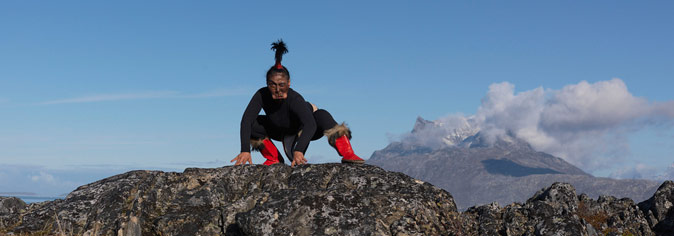 Beskrivelse af billede 1Asseq 1-ip allaaserinera________________________________________________________________________________________________________________________________________________________________________________________________________________________________________________________________________________________________________________________________________________________________________________________________________________________________________________________________________________________________________________________________________________________________________________________________________________________________________________________________________________________________________________________________________________________________________________________________________________________________________________________________________________________________________________________________________________________________________________________________________________________________________________________________________________________________________________________________________________________________________________________________________________________________________________________________________________________________________________________________________________________________________________________________________________________________________________________________________________________________________________________________________________________________________________________________________________________________________________________________________________________________________________________________________________________________________________________________________________________________________________________________________________________________________________________________________________________________________________________________________________________________________________________________________________________________________________________________________________________________________________________________________________________________________________Billede 2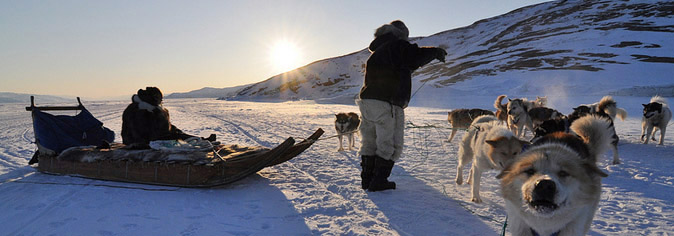 Billede 3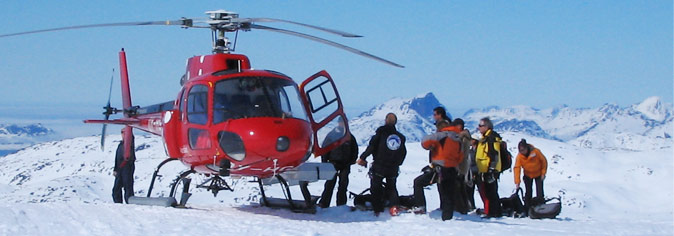 Beskriv hvad du ser på billede 2 og 3 Asseq 2-mi aamma 3-mi takusatit allaaserikkit________________________________________________________________________________________________________________________________________________________________________________________________________________________________________________________________________________________________________________________________________________________________________________________________________________________________________________________________________________________________________________________________________________________________________________________________________________________________________________________________________________________________________________________________________________________________________________________________________________________________________________________________________________________________________________________________________________________________________________________________________________________________________________________________________________________________________________________________________________________________________________________________________________________________________________________________________________________________________________________________________________________________________________________________________________________________________________________________________________________________________________________________________________________________________________________________________________________________________________________________________________________________________________________________________________________________________________________________________________________________________________________________________________________________________________________________________________________________________________________________________________________________________________________________________________________________________________________________________________________________________________________________________________________________________________________________________________________________________________________________________________________________________________________________________________________________________________________________________________________________________________________________________________________________________________________________________________________________________________________________________________________________________________________________________________________________________________________________________________________________________________________________________________________________________________________________________________________________________________________________________________________________________________________________________________________________________________________________________________________________________________________________________________________________________________________________________________________________________________________________________________________________________________________________________________________________________________________________________________________________Opgave 2. Fri formulering:Skriv om dine fremtidsdrømme: Hvad vil du gerne arbejde med? Hvor vil du gerne bo? Har du familie eller vil du gerne have det?Siunissami angorusutatit allaaserikkit:Sumut tunngasumik suliaqarusuppit? Sumi najugaqarusuppit? Sumi ilaqutaqarpit imaluunniit sumi ilaqutaqalerusuppit?________________________________________________________________________________________________________________________________________________________________________________________________________________________________________________________________________________________________________________________________________________________________________________________________________________________________________________________________________________________________________________________________________________________________________________________________________________________________________________________________________________________________________________________________________________________________________________________________________________________________________________________________________________________________________________________________________________________________________________________________________________________________________________________________________________________________________________________________________________________________________________________________________________________________________________________________________________________________________________________________________________________________________________________________________________________________________________________________________________________________________________________________________________________________________________________________________________________________________________________________________________________________________________________________________________________________________________________________________________________________________________________________________________________________________________________________________________________________________________________________________________________________________________________________________________________________________________________________________________________________________________________________________________________________________________________________________________________________________________________________________________________________________________________________________________________________________________________________________________________________________________________________________________________________________________________________________________________________________________________________________________________________________________________________________________________________________________________________________________________________________________________________________________________________________________________________________________________________________________________________________________________________________________________________________________________________________________________________________________________________________________________________________________________________________________________________________________________________________________________________________________________________________________________________________________________________________________________________________________________________